Syllabus for Writing 121Hybrid Benton CenterMondays 4:30-5:50/OnlineWriting 121   Fall 2020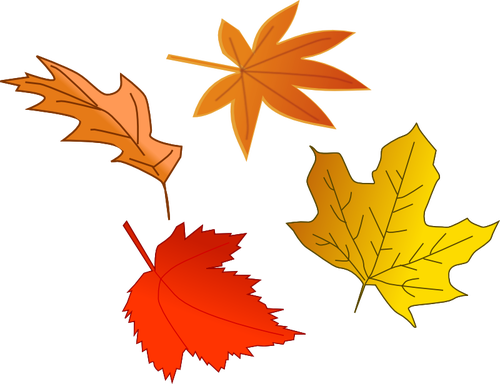 CRN: 20326                                                                                                                                                                                                                                                                        Monday: BC 204        Asynchronous Online           Prof. Nannette Schultz                 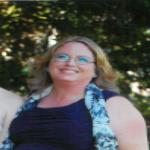 Office Hours: 12-1 Saturdays & by appointment Zoom Meeting Meeting # 910 7451 9944 password: 121Link: http:linnbenton.zoom.us/j/910 7451994(or) Schedule a phone appointment by email request   schultn@linnbenton.eduTextbooks: Required They Say, I Say 4th edition by Gerald Graff & Cathy Birkenstein                    W.W. Norton & CompanyNew York/ London, 2018IBSN: 978-0-393-63167-8The Little Seagull HandbookRecommended:Paperback DictionaryFinal Exam Schedule: 3 Hour online timed writing final submitted through Turn It InOpen:  Dec 7th 8:00 AM-Dec 8th (Tues) 11:59 PMChoose YOUR own 3 hour Block at your convenience from start to finish!!! Finals Week:  Final Draft Essay #3 will be due: Friday by 11:59 PMCourse Description:121 (3 credits) Covers processes and fundamentals of writing expository essays, including structure, organization and development, diction and style, revision and editing, mechanics and standard usage required for college-level writing. Placement determined by pre-enrollment testing (CPT). Prerequisite: Placement in WR 121 is determined by pre-enrollment testing (CPT) or by passing WR 115 or ENL 115W (Introduction to College Writing for ELLs) with a grade of "C" or better. Students may challenge their mandatory placement, with an advisor's approval, by signing a self-placement form through their counselor. Course Overview:  This is a required course for all Linn Benton students. It is considered a “gateway course”. The purpose of this course is to prepare students for the rigors of college writing expectations. It includes learning to paraphrase and quote sources for effective integration and cite sources using both MLA and APA formatting. This course requires a minimum of three essays that go through a revision process in different genres. (outside of class essays). Support assignments both in and out of class will be provided.  There is also  an “in-class” timed writing essay for the Final Exam.  You will be allotted three hours start to finish for that. Course Outcomes:Upon successful completion of this course, students will be able to:Analyze the rhetorical needs (the interaction of audiences, purpose/outcome, and subject) of a variety of academic and practical writing assignments. Apply appropriate levels of critical thinking strategies (knowledge, comprehension, application, analysis, synthesis, evaluation) in response to the rhetorical needs of an assignment. Implement appropriate rhetorical elements and organization (introduction, thesis, development and support, rebuttal, visuals, narration, conclusion, etc.) in response to the rhetorical needs of an assignment. Locate, evaluate, and integrate high-quality information and opinion in response to the rhetorical needs of an assignment. Craft sentences and paragraphs that communicate their ideas clearly and effectively using words, sentence patterns, and writing conventions to make their writing clear, credible, and persuasive.Grading: 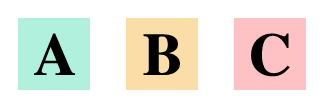 At Linn Benton, all final course grades are full letter grades: A, B, C, D, F. There are no minus grades! The in-class timed writing exam is worth 30% of the final course score. The in-class participation, homework, and out of class essays will make up the other 70% of the final course score. Any final course grade below C will mean the course will need to be re-taken. D and F grades can also have a negative impact on financial aid. Out-of- class essays will go through a revision process. Credit will be given for on-time first time drafts. Final drafts will be graded and heavily weighted. I encourage additional revision for improvement of essay scores and for improvement of writing in general. 90-100=A89-80=B79-70=C69-60=D59-0=FCourse Breakdown:3 Out of class Essays (total) 40% (16.66% each) Smaller Homework assignments & In class Participation 10% Quizzes 5% (4 total)Discussion Boards for Peer Review (3) 15%Final exam 30% Essay #1 Literary AnalysisEssay #2 Argument                              Essay #3 Research Career Narrative Materials Needed:Textbook/Little Seagull or other writing guidePens, paper, access to computers, printer paperA paperback dictionary is also very usefulClass Attendance and Participation is critical in writing courses. Writers should not work in complete isolation. Valuable insights can be gleaned from others who are struggling with same writing issues. As your instructor, I will serve as a writing coach and mentor not just someone who “imposes” grades.  It is important to attend all classes/log in every week and spend a good amount of time there. Although the discussion boards only make a small percentage of the overall course score, they are very valuable for helping  new college level writers to become more effective college level writers and score higher on the three out of class essays. So, there is a lot more value to the discussion boards than just the points for them! Professor Schultz’s Policies & ExpectationsAll essays of the out-of-class essays whether first draft or final draft MUST be typed with:Doubled-spaced14-point fontGeorgia type styleIn WORD documentsAssignments should be proofread and edited Before submissionFinal Drafts must be submitted through the Turn It In--Smaller homework assignments must also follow these parameters!                                                                                                                                   Late Assignment Policy:                                                                                      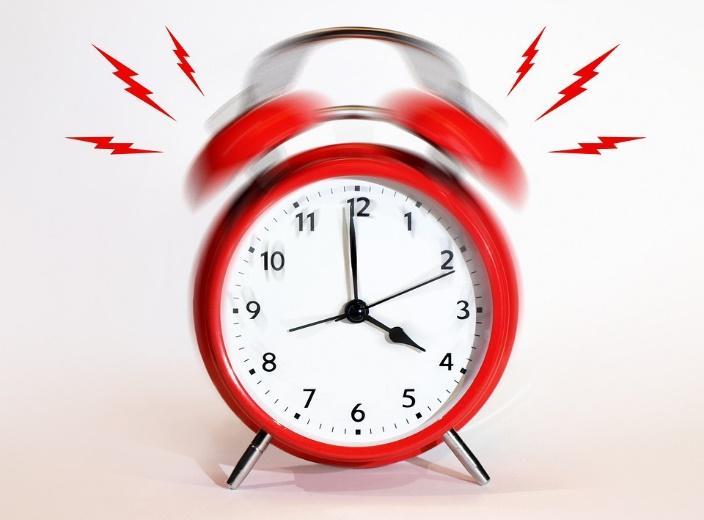 Unless otherwise stated, all assignments, quizzes, milestones, discussion boards are due the Sunday night after the start of each week. (Moodle Weeks will run Monday through Sunday) The assignment submission portals will close at 11:59 PM Sundays (23:59) every week unless otherwise stated. Late assignments can only be submitted via email after the closing date.  --I reserve the right to take off 5% of the assignment grade (half a letter grade) for every 24 hours that an assignment is late. Smaller Homework assignments will not be accepted more than 2 days late.Final Essay Drafts #1 and #2 will not be accepted more than 7 days late. Essay #3 MUST be submitted on time finals week! The timed writing exam MUST also be on time finals week! Quizzes/In-Class Participation/Discussion Boards CANNOT be made up. Exceptions:  I will make an exception in the case of unforeseen and unavoidable emergencies of a documentable nature for  the larger assignments.  I understand that life happens!!! If you know of something, ahead of time, coming up that will prevent you from turning in an assignment, then please discuss this with me ahead of time and we can make the necessary arrangements. It is very easy to fall behind in an online class; so, it is your responsibility to keep up.   I am very happy to work with you, but I cannot do that without communication. I know that during these COVID-19 times that life is rather unpredictable and I can make exceptions for COVID related issues or other dire emergencies on a case by case basis.  Time management and communication with instructors are the keys to college success!Revision Policy:  I will allow revision Essay #1 or Essay #2 assignment that was turned in on-time for a higher grade! Therefore, it is your best interest to turn all assignments on time. Smaller Homework Assignments:The smaller support assignments will not be accepted for credit two days after initial due date as the relevance will be minimized…unless I make a specific arrangement individually or with the class. Attendance (will be taken every class period and hours spent are Moodle logged. )In a writing course, everyone is a participant not an observer. Your presence is not only requested but it is required.Discussion Boards are the primary participation of this course.Discussion Board points cannot be made up! You will have a harder time without the support of the team and the team will have a harder time without you!!! In Class Etiquette/Discussion Boards:                     Peer Review is expected in this course: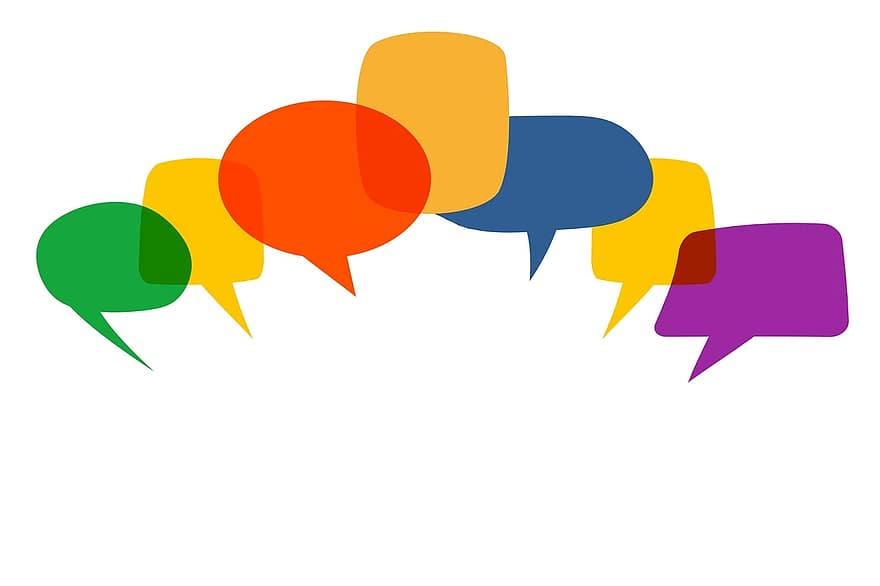 We will peer workshop/review every first draft (3) with decision boards in the Moodle.  Your first draft should be posted by: Thuesday Night 11:59 PM in order to give peers time to respond. (Sooner is better that week!) The first drafts should be polished first drafts of at least 5-6 paragraphs. It should include any questions that you have at that point.A minimum of two responses- full peer reviews will be required. You will be required to fully answer all the questions provided and provide any additional insights that you have. Due: Sunday Nights by 11:59 PMThere is no be no name calling or judgemental (harsh/condescending) tones about opinions in either the first drafts or about the responses. The reviews should be critical and constructive in terms of revision. The critiques should be primarily about the presentation of ideas rather than agreeing or disagreeing with ideas/opinions found within the drafts.  The tone should be positive and personable. Use “I” messages over “you” messages. An objective tone and neutral tone about the writing and not the writer should be used. We want these discussion boards to provide useful feedback about how to improve the writing not to debate personal ideas. Keep all tones and word choices academic/ professional sounding. Use the time wisely and help out the group!!! GuidelinesBe willing to participate fully. Expect to share your writing. (Including smaller in class assignments) Be respectful of the ideas of others at all times!One can disagree with another’s  ideas but not disrespect the person in doing so.No “Ad Hominem” arguments—no name calling! Linn-Benton provides a safe and inclusive learning environment for all students. (See Student Rights and Responsibilities on the LBCC)Use the Golden Rule: Treat others the way you want to be treated!  The discussion boards will be the only opportunity for interactive learning in this course.Active Learning not passive learning will occur here. Disruptive behavior on the discussion boards will not be tolerated. Campus Resources                   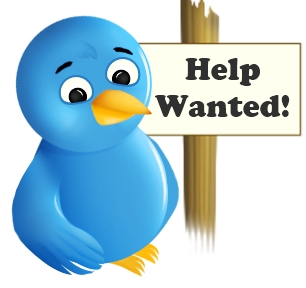 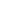 CFAR (located on main campus) www.linnbenton.edu/cfarLBCC is committed to inclusiveness and equal access to higher education. If you have approved accommodations through the Center for Accessibility Resources (CFAR) and would like to use your accommodations in the class, please talk to your instructor as soon as possible to discuss your needs. If you believe you may need accommodations but are not yet registered with CFAR, please visit the CFAR Website for steps on how to apply for services. In order to receive these services, one needs to make an appointment to discuss what is needed. (541) 917-4328 Red Cedar Hall Room 105 (Most appointments will be virtual.) Writing Center                  They have peer tutors available for virtual Zoom appointments and other writing resources are also available online through LBCC. Linn Benton also has an online writing lab/ OWL that is available to all students remotely 24 hours. They can provide feedback on writing assignments prior to submission. Students in need of basic necessities:  Albany Main Campus: Any student who has difficulty affording groceries or accessing sufficient food to eat every day, or who lacks a safe and stable place to live, and believes this may affect their performance in the course, is urged to contact the Roadrunner Resource Center for support (resources@linnbenton.edu , or visit us on the web www.linnbenton.edu/RRC  under Student Support for Current Students). Our office can help students get connected to resources to help. Furthermore, please notify the professor if you are comfortable in doing so. This will enable them to provide any resources that they may possess.Academic Honesty AKA PlagiarismAcademic Integrity is expected of all Linn-Benton students. All work that is turned in by students should be the work of that student. In a writing class, sources are often incorporated into a student’s writing. All borrowed words AND ideas must give credit where credit is due. One of the major things that we learn in this course is how to paraphrase effectively and to the use of in-text citations to distinguish between what is the student’s writing and what is another author’s writing. Anything that is deliberately turned in that is someone else’s work that is not credited to that other person is called PLAGIARISM. In the academic world and the workplace, the act of willful plagiarism is a major offense as it is stealing the work of others. Plagiarism or any form cheating in college is punishable by failing the assignment and/or the course. Multiple offenses can lead to permanent expulsion from the college. (Your three final essay drafts and the timed writing final exam will be submitted through Turn It In which checks for plagiarism.) My Definition of Plagiarism: The willful and repeated (not accidental and not incidental) use of another person’s work. This class is the training ground for how NOT to commit accidental plagiarism. I expect that there will be mistakes in learning how to format in MLA and APA correctly. That is not a problem. Anyone who tries to take a shortcut and submit a paper not their own will be subject to the consequences mentioned above. In the end, one is only cheating themselves by not learning to write effectively.  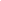 Most Important: I am here for you to help you be successful in college and later in the workplace by improving your writing skills. This course is designed to get students ready for the new expectations of college level writing. Please, do not hesitate to email me with any questions that come up at any point!  I am happy to make phone appointments as well with at least a 24 hour advance request.  I am happy to answer questions about anything in the course and provide feedback on drafts in progress! This class is all about: Revise, Revise, Revise!!!  Stephen King says: “Write with the door closed but re-write with the door open!” (On Writing) 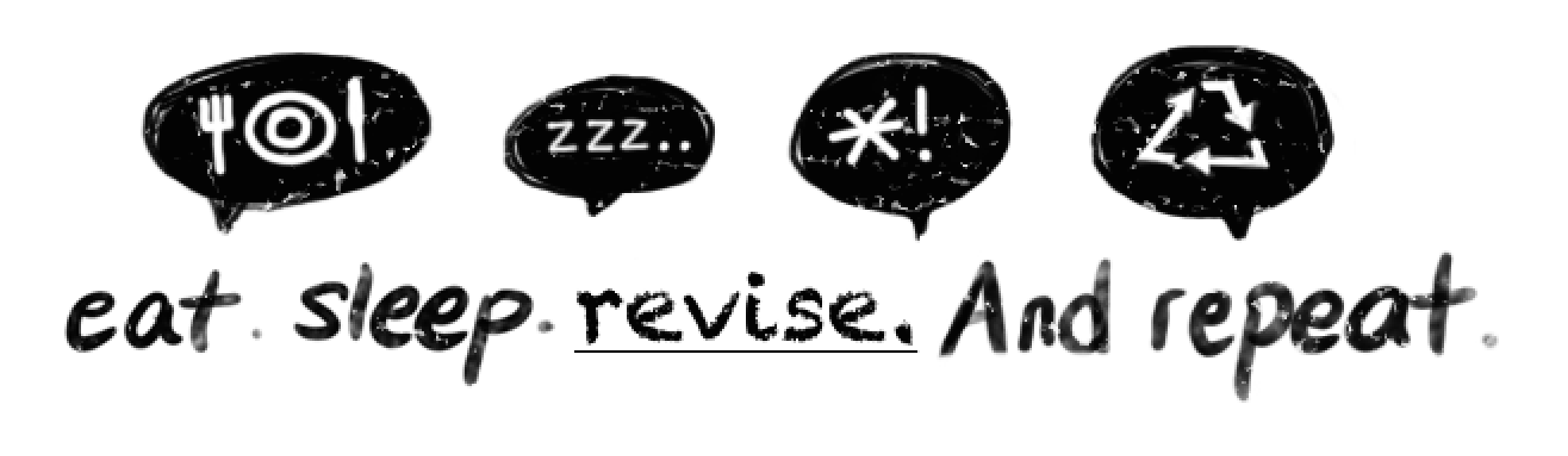 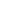 